: کد مدركپرسشنامه همکاري شرکت رهاورد تجارت امروزپرسشنامه همکاري شرکت رهاورد تجارت امروزپرسشنامه همکاري شرکت رهاورد تجارت امروز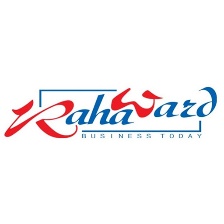 بازنگري:         پرسشنامه همکاري شرکت رهاورد تجارت امروزپرسشنامه همکاري شرکت رهاورد تجارت امروزپرسشنامه همکاري شرکت رهاورد تجارت امروزسابقه بیماري:       ندارم o          دارم o  قلب o                 اعصاب o         صرع o      قند  o              فشارخون oسایر :....................................................................................سابقه بیماري:       ندارم o          دارم o  قلب o                 اعصاب o         صرع o      قند  o              فشارخون oسایر :....................................................................................وضعیت تاهل  :نام :نام :مشخصات فردیسابقه بیماري:       ندارم o          دارم o  قلب o                 اعصاب o         صرع o      قند  o              فشارخون oسایر :....................................................................................سابقه بیماري:       ندارم o          دارم o  قلب o                 اعصاب o         صرع o      قند  o              فشارخون oسایر :....................................................................................شغل همسر :نام خانوادگی :نام خانوادگی :مشخصات فردیسابقه بیماري:       ندارم o          دارم o  قلب o                 اعصاب o         صرع o      قند  o              فشارخون oسایر :....................................................................................سابقه بیماري:       ندارم o          دارم o  قلب o                 اعصاب o         صرع o      قند  o              فشارخون oسایر :....................................................................................تعدادفرزندان:نام پدر :نام پدر :مشخصات فردیسابقه بیماري:       ندارم o          دارم o  قلب o                 اعصاب o         صرع o      قند  o              فشارخون oسایر :....................................................................................سابقه بیماري:       ندارم o          دارم o  قلب o                 اعصاب o         صرع o      قند  o              فشارخون oسایر :....................................................................................تعداد افرادتحت تکلف :تاریخ تولد :تاریخ تولد :مشخصات فردیوضعیت نظام و ظیفه :پایان خدمت o               معافیت oنوع معافیت:......................................................................وضعیت نظام و ظیفه :پایان خدمت o               معافیت oنوع معافیت:......................................................................وضعیت بیمه:شماره شناسنامه :شماره شناسنامه :مشخصات فردیوضعیت نظام و ظیفه :پایان خدمت o               معافیت oنوع معافیت:......................................................................وضعیت نظام و ظیفه :پایان خدمت o               معافیت oنوع معافیت:......................................................................تلفن ثابت :محل صدور :محل صدور :مشخصات فردیوضعیت نظام و ظیفه :پایان خدمت o               معافیت oنوع معافیت:......................................................................وضعیت نظام و ظیفه :پایان خدمت o               معافیت oنوع معافیت:......................................................................تلفن همراه :کد ملی :کد ملی :مشخصات فردینشانی محل سکونت :نشانی محل سکونت :مشخصات فردیمعدلتاریخاخذمدركمقطع تحصیلیگرایشرشته تحصیلیشهردانشگاه/ موسسهسوابق تحصیلی1سوابق تحصیلی2سوابق تحصیلی3سوابق تحصیلی4سوابق تحصیلیبا چه زبان خارجی آشنایی دارید ؟ ..............................                            مکالمه :                 عالی o                      خوب o                          ضعیف  o  میزان آشنایی :         خوب o     متوسط o        ضعیف o                         مکـاتبه :                 عالی o                      خوب o                           ضعیف oبا چه زبان خارجی آشنایی دارید ؟ ..............................                            مکالمه :                 عالی o                      خوب o                          ضعیف  o  میزان آشنایی :         خوب o     متوسط o        ضعیف o                         مکـاتبه :                 عالی o                      خوب o                           ضعیف oبا چه زبان خارجی آشنایی دارید ؟ ..............................                            مکالمه :                 عالی o                      خوب o                          ضعیف  o  میزان آشنایی :         خوب o     متوسط o        ضعیف o                         مکـاتبه :                 عالی o                      خوب o                           ضعیف oبا چه زبان خارجی آشنایی دارید ؟ ..............................                            مکالمه :                 عالی o                      خوب o                          ضعیف  o  میزان آشنایی :         خوب o     متوسط o        ضعیف o                         مکـاتبه :                 عالی o                      خوب o                           ضعیف oسوابق آموزشیمدت آموزششهر و موسسه آموزشینام دورهنام دورهسوابق آموزشی1سوابق آموزشی2سوابق آموزشی3سوابق آموزشی4سوابق آموزشیتلفنآخرین حقوق دریافتیعلت پایان فعالیتعلت پایان فعالیتمدت فعالیتمدت فعالیتمدیر/مسئولمستقیممسئولیتمسئولیتنام شرکت / موسسهسوابق کاریتلفنآخرین حقوق دریافتیعلت پایان فعالیتعلت پایان فعالیتازتاریخ تا تاریخازتاریخ تا تاریخمدیر/مسئولمستقیممسئولیتمسئولیتنام شرکت / موسسهسوابق کاریآخرین حقوق دریافتیعلت پایان فعالیتعلت پایان فعالیتازتاریخ تا تاریخازتاریخ تا تاریخمدیر/مسئولمستقیممسئولیتمسئولیتنام شرکت / موسسهسوابق کاری11سوابق کاریشرحپروژهشرحپروژهسوابق کاری22سوابق کاریشرحپروژهشرحپروژهسوابق کاری33سوابق کاریشرحپروژهشرحپروژهسوابق کاری44سوابق کاریشرحپروژهشرحپروژهسوابق کاری55سوابق کاریشرحپروژهشرحپروژهسوابق کاریسوابق کاریخلاصه توضیحاتخلاصه توضیحاتخلاصه توضیحاتسال انتشارسال انتشارسال انتشارمجله /کنفرانسمجله /کنفرانسموضوع مقالهموضوع مقالهموضوع مقالهسوابق علمی1سوابق علمی2سوابق علمی3سوابق علمی4سوابق علمیمیزان مهارتمیزان مهارتمیزان مهارتمهارتهاي تخصصیمیزان مهارتمیزان مهارتمیزان مهارتمهارتهاي عمومیمهارت هاندارممتوسطخوبمهارتهاي تخصصیندارممتوسطخوبمهارتهاي عمومیمهارت هامباحث 20 گانه مقررات ملی ساختمانامور اداريمهارت هادستورالعمل بهسازي لرزه ايسیستم مدیریت کیفیت ISO9001مهارت هاآئین نامه زلزله (2800)بخش نامه هاي معاونت برنامه ریزيمهارت هاآئین نامه بتن آبا ACIدستورالعملهاي معاونت برنامه ریزيمهارت هاآئین نامه  فولاديرانندگیمهارت هامتره و برآوردفروشمهارت هاتحلیل دینامیکی سازههمکاری تیمیمهارت هامهارت هامهارت هامهارتمهارتمهارتنرم افزارهامهارتنرم افزارهاکار با کامپیوترضعیفمتوسطعالینرم افزارهاضعیفمتوسطعالینرم افزارهاکار با کامپیوترSAPAUTO CAD(2D)کار با کامپیوترSAFEAUTO CAD(3D)کار با کامپیوترETABS3DMAXکار با کامپیوترANSYSWORDکار با کامپیوترABAQUSEXCELکار با کامپیوترXSTEELPOWER POINTکار با کامپیوترPLAXISACCESSکار با کامپیوترFLACPHOTO SHOPکار با کامپیوترREVITکار با کامپیوترکار با کامپیوترکار با کامپیوترلطفا مشخصات سه نفر که شناخت کاملی نسبت به شما دارند را بنویسید:لطفا مشخصات سه نفر که شناخت کاملی نسبت به شما دارند را بنویسید:لطفا مشخصات سه نفر که شناخت کاملی نسبت به شما دارند را بنویسید:لطفا مشخصات سه نفر که شناخت کاملی نسبت به شما دارند را بنویسید:لطفا مشخصات سه نفر که شناخت کاملی نسبت به شما دارند را بنویسید:لطفا مشخصات سه نفر که شناخت کاملی نسبت به شما دارند را بنویسید:لطفا مشخصات سه نفر که شناخت کاملی نسبت به شما دارند را بنویسید:لطفا مشخصات سه نفر که شناخت کاملی نسبت به شما دارند را بنویسید:معرف هاتلفننشانینسبتشغلنام و نام خانوادگیمعرف هامعرف هامعرف هامعرف ها1- آیا سابقه محکومیت کیفري دارید؟1- آیا سابقه محکومیت کیفري دارید؟1- آیا سابقه محکومیت کیفري دارید؟1- آیا سابقه محکومیت کیفري دارید؟2- نحوه آشنائی با شرکت را بیان کنید؟2- نحوه آشنائی با شرکت را بیان کنید؟2- نحوه آشنائی با شرکت را بیان کنید؟2- نحوه آشنائی با شرکت را بیان کنید؟3- فردي که می بایست در صورت اتفاقات ناگهانی مطلع شود . نام و نام خانوادگی :                                                                        نسبت :نشانی :                                                                                                                                                                                           تلفن :3- فردي که می بایست در صورت اتفاقات ناگهانی مطلع شود . نام و نام خانوادگی :                                                                        نسبت :نشانی :                                                                                                                                                                                           تلفن :3- فردي که می بایست در صورت اتفاقات ناگهانی مطلع شود . نام و نام خانوادگی :                                                                        نسبت :نشانی :                                                                                                                                                                                           تلفن :3- فردي که می بایست در صورت اتفاقات ناگهانی مطلع شود . نام و نام خانوادگی :                                                                        نسبت :نشانی :                                                                                                                                                                                           تلفن :اینجانب ............................................ مسئولیت صحت کلیه اطلاعات ارائه شده در این فرم را پذیرفته و در صورت اثبات عدم صحت موارد فوق الذکر شرکت مجاز به اتخاذ هر گونه تصمیم و برخورد قانونی می باشد .                                                                                                                                                                                                               تاریخ و امضا:اینجانب ............................................ مسئولیت صحت کلیه اطلاعات ارائه شده در این فرم را پذیرفته و در صورت اثبات عدم صحت موارد فوق الذکر شرکت مجاز به اتخاذ هر گونه تصمیم و برخورد قانونی می باشد .                                                                                                                                                                                                               تاریخ و امضا:اینجانب ............................................ مسئولیت صحت کلیه اطلاعات ارائه شده در این فرم را پذیرفته و در صورت اثبات عدم صحت موارد فوق الذکر شرکت مجاز به اتخاذ هر گونه تصمیم و برخورد قانونی می باشد .                                                                                                                                                                                                               تاریخ و امضا:حقوق پیشنهادي :....................................................... ریال دستور مدیر عامل :تاریخ و امضاء :امتیازکسب شده :نظریه واحدمربوطه :تاریخ و امضاء :نظریه واحدمربوطه :تاریخ و امضاء :